ANEXO I DO EDITAL Nº 070/2022FICHA DE INSCRIÇÃOSELEÇÃO DE DISCENTES PARA TUTORIAS DE DISCIPLINAS ESPECÍFICASPROGRAMA DE ASSISTÊNCIA ESTUDANTIL – PRAEPREENCHIMENTO COM LETRA DE FORMAAo assinar esta ficha de inscrição, o(a) candidato(a) declara estar ciente de todo o conteúdo do Edital Nº    ___/202__ e atesta que todas as informações aqui declaradas são verídicas e que a constatação, a qualquer tempo, de informação falsa na documentação correspondente, tornará nulos todos os atos decorrentes da inscrição.______________________________________________ , _________ / __________ / __________LOCAL e DATA___________________________________________________________________ASSINATURA DO ESTUDANTE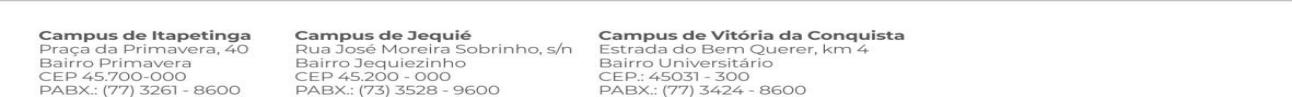 	(77) 3424-8699 | aapa@uesb.edu.br